اللجنة المعنية بالتنمية والملكية الفكريةالدورة الخامسة عشرةجنيف، من 20 إلى 24 أبريل 2015جدول الأعمالالذي اعتمدته اللجنةافتتاح الدورةانتخاب أعضاء المكتباعتماد جدول الأعمالانظر هذه الوثيقة.اعتماد مشروع تقرير الدورة الرابعة عشرة للجنةانظر الوثيقة CDIP/14/13 Prov..بيانات عامةرصد تنفيذ جميع توصيات جدول أعمال التنمية وتقييمه ومناقشته وإعداد تقارير عنه-	تقرير المدير العام عن تنفيذ جدول أعمال التنميةانظر الوثيقة CDIP/15/2.-	ملخص التقرير التقييمي بشأن المشروعات التعاونية المفتوحة والنماذج القائمة على الملكية الفكريةانظر الوثيقة CDIP/15/3.-	ملخص التقرير التقييمي بشأن مشروع تعزيز قدرة المؤسسات الحكومية ومؤسسات أصحاب المصلحة في مجال الملكية الفكرية على الصعيد الوطني لإدارة الصناعات الإبداعية والإشراف عليها والنهوض بها، وتعزيز الأداء والربط الشبكي بين منظمات الإدارة الجماعية لحق المؤلفانظر الوثيقة CDIP/15/4.-	مواطن المرونة المتعلقة بالبراءات في الإطار القانوني المتعدد الأطراف وتنفيذها التشريعي على الصعيد الوطني والإقليمي – الجزء الرابعانظر الوثيقة CDIP/15/6.النظر في برنامج عمل لتنفيذ التوصيات المعتمدة-	الملكية الفكرية والسياحة: دعم الأهداف الإنمائية والحفاظ على التراث الثقافي في مصر وغيرها من البلدان الناميةانظر الوثيقة CDIP/15/7.-	حصيلة منتدى خبراء الويبو بشأن نقل التكنولوجيا على الصعيد الدوليانظر الوثيقة CDIP/15/5.-	مواصلة النقاش حول مواطن المرونة المتعلقة بالبراءات في الإطار القانوني المتعدد الأطرافانظر الوثيقة CDIP/15/6.-	قرار الجمعية العامة للويبو بشأن المسائل المتعلقة باللجنة المعنية بالتنمية والملكية الفكريةانظر الوثيقين CDIP/14/11 وCDIP/12/5.-	مراجعة خارجية للمساعدة التقنية التي تقدمها الويبو في مجال التعاون لأغراض التنميةانظر الوثيقة CDIP/8/INF/1.-	رد الإدارة على المراجعة الخارجية للمساعدة التقنية التي تقدمها الويبو في مجال التعاون لأغراض التنمية (الوثيقة CDIP/8/INF/1)انظر الوثيقة CDIP/9/14.-	تقرير الفريق العامل المخصص المعني بالمراجعة الخارجية للمساعدة التقنية التي تقدمها الويبو في مجال التعاون لأغراض التنميةانظر الوثيقة CDIP/9/15.-	اقتراح مشترك من مجموعة جدول أعمال التنمية ومجموعة البلدان الأفريقية بشأن المساعدة التي تقدمها الويبو في مجال التعاون لأغراض التنميةانظر الوثيقة CDIP/9/16.-	وضع تنفيذ بعض التوصيات المستخلصة من تقرير المراجعة الخارجية للمساعدة التقنية التي تقدمها الويبو في مجال التعاون لأغراض التنميةانظر الوثيقة CDIP/11/4.-	ملخص الدراسة عن البراءات الصيدلانية في شيليانظر الوثيقة CDIP/15/INF/2.العمل المقبلملخص الرئيساختتام الدورة[نهاية الوثيقة]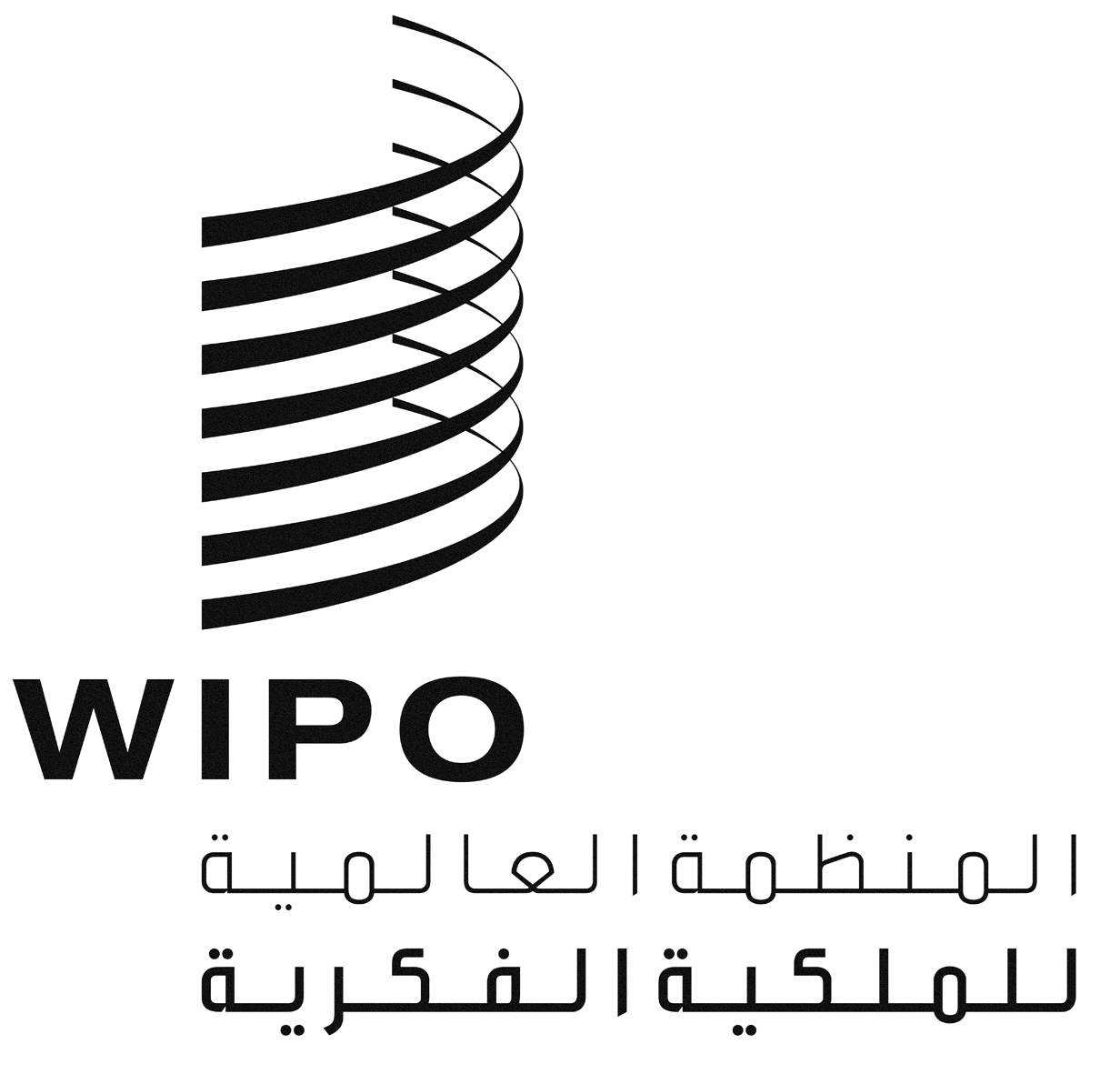 ACDIP/15/1CDIP/15/1CDIP/15/1الأصل: بالإنكليزيةالأصل: بالإنكليزيةالأصل: بالإنكليزيةالتاريخ: 20 أبريل 2015التاريخ: 20 أبريل 2015التاريخ: 20 أبريل 2015